PENGEMBANGAN MEDIA KARTU KATA BERGAMBAR PAHLAWAN UNTUK MENINGKATKAN KETERAMPILAN MENYIMAK SISWA KELAS 4 DI SEKOLAH DASARPROPOSAL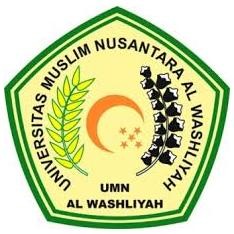 OlehOCTY PRAMITHA 171434046FAKULTAS KEGURUAN DAN ILMU PENDIDIKAN UNIVERSITAS MUSLIM NUSANTARA AL-WASHLIYAH MEDAN2021